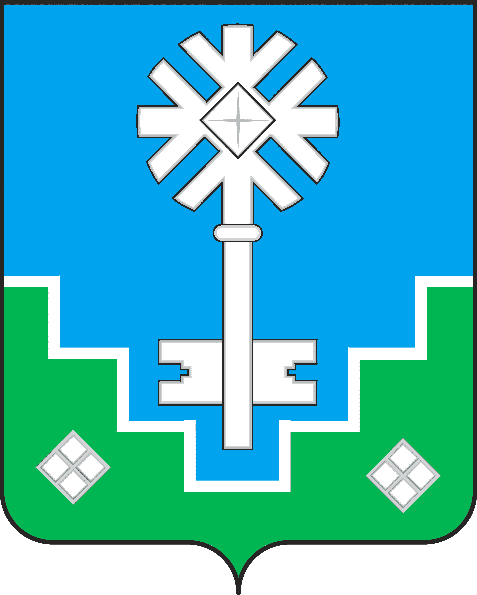 МУНИЦИПАЛЬНОЕ ОБРАЗОВАНИЕ «ГОРОД МИРНЫЙ»МИРНИНСКОГО РАЙОНА РЕСПУБЛИКИ САХА (ЯКУТИЯ)ГОРОДСКОЙ СОВЕТ САХА РЕСПУБЛИКАТЫН МИИРИНЭЙ ОРОЙУОНУН«МИИРИНЭЙ КУОРАТ» МУНИЦИПАЛЬНАЙ ТЭРИЛЛИИ КУОРАТЫН СЭБИЭТЭРЕШЕНИЕБЫhAAРЫЫ23.04.2020     		 	                                                                       № IV – 30 – 6 О внесении изменений в решение городского Совета от 28.09.2017 № IV – 1-6 «Об утверждении составов, председателей и заместителей постоянных комиссий городского Совета»Руководствуясь Уставом муниципального образования «Город Мирный», Регламентом городского Совета, на основании решений городского Совета от 26.03.2020 № IV–29–8, от 23.04.2020 № IV–30–5  «О досрочном прекращении полномочий депутата городского Совета», городской Совет РЕШИЛ:Исключить из состава постоянной депутатской комиссии по социальным вопросам Созаева Олега Евгеньевича.Внести соответствующие изменения в решение городского Совета от 28.09.2017 № IV – 1-6 «Об утверждении составов, председателей и заместителей постоянных комиссий городского Совета», исключив в п.1.2. слова: «9. Созаев Олег Евгеньевич;».Исключить из состава постоянной депутатской комиссии по вопросам ЖКХ и отраслям промышленности Созаева Олега Евгеньевича.          2.1. Внести соответствующие изменения в решение городского Совета от 28.09.2017 № IV – 1-6 «Об утверждении составов, председателей и заместителей постоянных комиссий городского Совета», исключив в п.1.4. слова: «9. Созаев Олег Евгеньевич;».Исключить из состава постоянной депутатской комиссии по социальным вопросам Константинова Юрия Юрьевича.          3.1. Внести соответствующие изменения в решение городского Совета от 28.09.2017 № IV – 1-6 «Об утверждении составов, председателей и заместителей постоянных комиссий городского Совета», исключив в п.1.2. слова:  «5. Константинов Юрий Юрьевич;».Включить в состав постоянной депутатской комиссии по бюджету, налоговой политике, землепользованию, собственности Сыроватского Василия Васильевича.          4.1. Внести соответствующие изменения в решение городского Совета от 28.09.2017 № IV – 1-6 «Об утверждении составов, председателей и заместителей постоянных комиссий городского Совета», добавив в п.1.3. абзацем 12 следующего содержания: «12. Сыроватский Василий Васильевич;».Включить в состав постоянной депутатской комиссии по вопросам ЖКХ и отраслям промышленности Сыроватского Василия Васильевича.         5.1. Внести соответствующие изменения в решение городского Совета от 28.09.2017 № IV – 1-6 «Об утверждении составов, председателей и заместителей постоянных комиссий городского Совета», добавив в п. 1.4. абзацем 12 следующего содержания: «12. Сыроватский Василий Васильевич;».Настоящее решение вступает в силу с момента его принятия.И.о. председателя городского Совета	                                                 Ю.Б. Мёдова